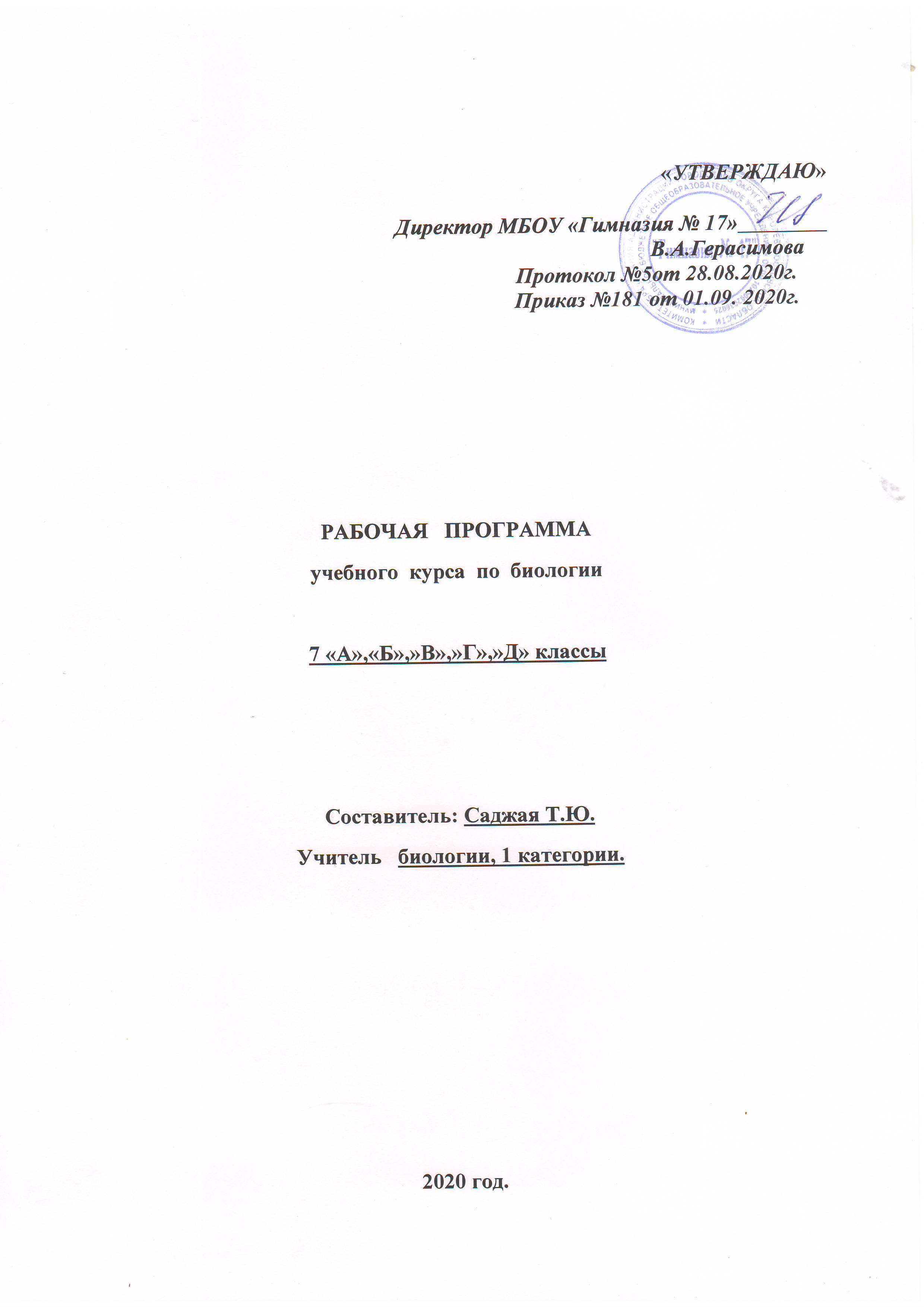                                         ПОЯСНИТЕЛЬНАЯ ЗАПИСКА.          Рабочая программа по биологии для 7 класса разработана на основе  Федерального государственного образовательного стандарта основного общего образования (приказ Министерства образования и науки РФ от 17.12. 2010 г. № 1897), Основной образовательной программы основного общего образования МБОУ «Гимназия №17»  и  авторской программы    В.М. Константинова, В.Г. Бабенко, В.С. Кучменко.          Учебник биологии 7 класс. Изд.центр «Вентана – Граф» 2014 год           Программа рассчитана на 35 часов (из расчёта 1 учебный час в неделю).          Планируемые результаты освоения учебного предмета (курса).         Личностные результаты:         У обучающихся будут сформированы:                         1.  Осознание единства и целостности окружающего мира, возможности его                          познания и объяснения на основе достижения науки;                          2.  Формирование и развитие ответственного отношения к обучению,                            познавательных интересов и мотивов, направленных на изучение живой                            природы;                          3. Способность выбирать целевые и смысловые установки в своих действиях                          и поступках по отношению к живой природе, здоровью своему и                           окружающих;                          4. Умение применять полученные знания в практической деятельности;                          определение жизненных ценностей, ориентация на понимание причин                          успехов и неудач в учебной деятельности; умение преодолевать трудности                          в процессе достижения намеченных целей;                          5. Осознание потребности и готовности к самообразованию, в том числе в                          рамках самостоятельной деятельности вне школы;                          6. Знание основных принципов и правил отношения к живой природе,                          основ здорового образа жизни;                          7. Определение жизненных ценностей, ориентация на понимание причин                          успехов и неудач в учебной деятельности; умение преодолевать трудности                          в процессе достижения намеченных целей;                          8. Формирование личного позитивного отношения к окружающему миру,                                             уважительного отношения к окружающим.            Обучающиеся получат возможность научиться:                            1. Формированию и развитию ответственного отношения к обучению,                                        познавательных интересов и мотивов, направленных на изучение живой                            природы;                            2. Выбирать целевые и смысловые установки в своих действиях и                             поступках по отношению к живой природе, здоровью своему и окружающих;                            3. Применять полученные знания в практической деятельности;                            4. Определять жизненные ценности, понимать причины успехов и неудач                            в учебной деятельности; преодолевать трудности в процессе достижения                              намеченных целей;                            5. Осознавать потребности и готовности к самообразованию, в том                            числе в рамках самостоятельной деятельности вне школы;                            6. Узнавать основные принципы и правила отношения к живой природе,                             основ здорового образа жизни;                            7. Формированию личного позитивного отношения к окружающему миру,                                   уважительного отношения к окружающим.                            8. Анализировать и оценивать последствия деятельности человека в                             природе;                            9.Ориентироваться в системе моральных норм и ценностей по отношению                            к объектам живой природы  (признание высокой ценности жизни во всех                             ее проявлениях, экологическое сознание, эмоционально-ценностное                             отношение к объектам живой природы);                            10.Осознанно использовать знания основных правил поведения в природе;                              выбирать целевые и смысловые установки в своих действиях и поступках                            по отношению к живой природе;          Метапредметные результаты.         У обучающихся будут сформированы:                          1.  Умения организовывать и планировать свою учебную деятельность –                           определять цель работы, последовательность действий, ставить задачи,                           прогнозировать результаты работы;                          2.  Умения самостоятельно выдвигать варианты решения поставленных                           задач, предвидеть конечные результаты работы, выбирать средства                           достижения цели;                          3. Умения работать по плану, сверять свои действия с целью и, при                           необходимости, исправлять свои ошибки самостоятельно;                          4. Умения владеть основами самоконтроля и самооценки для принятия                           решений и осуществления осознанного выбора в учебно-познавательной                          и учебно-практической деятельности.                          5. Умение слушать и вступать в диалог, участвовать в коллективном                           обсуждении проблем;                          6. Умение интегрироваться и строить продуктивное взаимодействие со                           сверстниками и взрослыми;                          7. Умение адекватно использовать речевые средства для дискуссии и                          аргументации своей позиции, сравнивать разные точки зрения,                           аргументировать свою точку зрения, отстаивать свою позицию.         Обучающиеся получат возможность научиться:                          1. Работать с различными источниками информации, анализировать и                          оценивать информацию, преобразовывать её из одной формы в другую;                          2. Составлять тезисы, различные виды планов (простых и сложных),                           структурировать учебный материал, давать определения понятий;                          3. Проводить наблюдения, ставить элементарные эксперименты и                           объяснять  полученные результаты;                            4. Сравнивать и классифицировать, самостоятельно выбирая критерии                           для  указанных логических операций;                          5. Строить логические рассуждения, включающие установление причинно-                           следственных связей;                          6. Создавать схематические модели с выделением существенных                          характеристик животных объектов;                          7. Определять возможные источники необходимых сведений, производить                           поиск информации, анализировать и оценивать её достоверность.                          8. Организовывать и планировать свою учебную деятельность – определять                           цель работы, последовательность действий, ставить задачи, прогнозировать                            результаты работы;                          9. Самостоятельно выдвигать варианты решения поставленных задач,                           предвидеть конечные результаты работы, выбирать средства достижения                           цели;                         10. Работать по плану, сверять свои действия с целью и, при необходимости,                            исправлять свои ошибки самостоятельно;                          11. Владеть основами самоконтроля и самооценки для принятия решений                           и осуществления осознанного выбора в учебно-познавательной и учебно-                           практической деятельности.         Предметные результаты.         Общие биологические закономерности.                         У обучающихся будут сформированы:                         1. Способность выделять существенные признаки биологических объектов                         (вида, экосистемы, биосферы) и процессов, характерных для сообществ живых                           организмов;                         2. Способность аргументировать, приводить доказательства необходимости                          защиты  животных;                         3. Способность осуществлять классификацию биологических                          объектов (животных) на основе определения их принадлежности к                          определенной систематической группе;                         4.Способность раскрывать роль биологии в практической деятельности                         людей; роль животных в природе и жизни человека; значение биологического                           разнообразия для сохранения биосферы;                         5.Способность объяснять общность происхождения и эволюции организмов                         на основе сопоставления особенностей их строения и функционирования;                         6.Способность объяснять механизмы наследственности и изменчивости,                                        возникновения приспособленности, процесс видообразования;                         7.Способность различать по внешнему виду, схемам и описаниям реальные                           биологические объекты или их изображения, выявляя отличительные                          признаки биологических объектов;                         8.Способность сравнивать биологические объекты, процессы; делать                          выводы и умозаключения на основе сравнения;                         9.Способность устанавливать взаимосвязи между особенностями строения                         и функциями органов и систем органов;                         10.Способность использовать методы биологической науки: наблюдать                         и описывать биологические объекты и процессы; ставить биологические                          эксперименты и объяснять их результаты;                         11.Способность знать и аргументировать основные правила поведения                         в природе; анализировать и оценивать последствия деятельности человека                         в природе;                         12.Способность описывать и использовать приемы выращивания и                          размножения домашних животных, ухода за ними в домашних условиях                          и в агроценозах;                         13.Способность находить в учебной, научно-популярной литературе,                         Интернет-ресурсах информацию о живой природе, оформлять ее в виде                         письменных сообщений, докладов, рефератов;                         14.Способность знать и соблюдать правила работы в кабинете биологии.         Обучающиеся получат возможность научиться:                        1.Понимать экологические проблемы, возникающие в условиях                         нерационального природопользования, и пути решения этих проблем;                        2.Находить информацию по вопросам зоологии  в научно-популярной                        литературе, специализированных биологических словарях, справочниках,                        интернет ресурсах, анализировать и оценивать ее, переводить из одной                        формы в другую;                        3.Ориентироваться в системе моральных норм и ценностей по отношению                        к объектам живой природы (животным), собственному здоровью и здоровью                        других людей. Признание высокой ценности жизни во всех ее проявлениях,                                   экологическое сознание, эмоционально-ценностное отношение к объектам                        живой природы.                        4.Создавать собственные письменные и устные сообщения о современных                          проблемах в области зоологии и охраны окружающей среды на основе                         нескольких источников информации, сопровождать выступление презентацией,                         учитывая особенности аудитории сверстников;                        5.Работать в группе сверстников при решении познавательных задач,                        связанных с теоретическими и практическими проблемами в области                        зоологии и экологии.                        6.Охранять окружающую среду, планировать совместную деятельность,                        учитывать мнение окружающих и адекватно оценивать собственный                        вклад в деятельность группы.Содержание учебного предмета.                       Тема 1. Общие сведения о  животном мире. Введение  (3 часа)                       Зоология – наука о царстве Животные. Отличие животных от растений.                    Многообразие животных, их распространение. Методы изучения животных.                   Среды жизни и места обитания животных. Зависимость жизни животных от                    человека. Охрана животного  мира. Редкие и исчезающие виды животных.                   Красная книга. Систематика животных. Основные систематические категории                      животных: царство, подцарство, тип, класс, отряд, семейство, род, вид,                    популяция. Значение  классификации животных.                   Краткая история развития зоологии. Достижения современной зоологии.                   Роль зоологии в практической деятельности людей.                        Тема 2. Строение тела животного (1 час)                        Животный организм как биосистема. Клетка как структурная единица                    организма. Особенности животных клеток и тканей. Органы и системы органов                                  организмов. Регуляция деятельности органов, систем органов и целостного                   организма.                          Тема 3. Подцарство Простейшие (3 часа)                          Общая характеристика простейших как одноклеточных организмов.                   Разнообразие  простейших в природе. Разнообразие их представителей в водоемах,                       почвах и в кишечнике животных.                        Саркодовые. Обыкновенная амеба как организм. Внешний вид и внутреннее                   строение (цитоплазма, ядро, вакуоли). Жизнедеятельность одноклеточных                    организмов: движение, питание, дыхание, выделение, размножение,                    инцистирование.                         Жгутиконосцы. Эвглена зеленая как простейшее, сочетающее черты животных                    и растений. Колониальные жгутиковые.                          Инфузории. Инфузория-туфелька как более сложное простейшее. Половой                     процесс. Ползающие и сидячие инфузории. Симбиотические инфузории                     крупных животных. Болезнетворные простейшие: дизентерийная амеба,                     малярийный паразит. Предупреждение заражения дизентерийной амебой.                    Районы распространения малярии. Борьба с малярией. Вакцинация людей,                      выезжающих далеко за пределы. Значение простейших в природе и жизни человека.                         Лабораторная работа №1. «Изучение строения инфузории-туфельки».                          Тема 4. Подцарство Многоклеточные животные (27 часов).                           4.1. Тип кишечнополостные  животные (1час)                          Общая характеристика типа кишечнополостных. Пресноводная гидра.                     Внешний вид и поведение. Внутреннее строение. Двухслойность. Экто- и                     энтодерма. Разнообразие клеток. Питание гидры. Дыхание. Раздражимость.                         Размножение гидры.  Регенерация.  Значение в природе.  Морские                    кишечнополостные. Их многообразие и значение. Коралловые полипы и                       медузы. Значение кишечнополостных животных в природе и жизни человека.                           4.2 Типы червей: Плоские черви, Круглые черви, Кольчатые черви (3часа)                    Разнообразие червей. Типы червей. Основные группы свободноживущих и                      паразитических червей. Среда обитания червей.                           Плоские черви. Белая  планария как представитель свободноживущих плоских                          червей. Внешний вид. Двусторонняя симметрия. Покровы. Мускулатура.                    Нервная система и органы чувств. Движение. Питание. Дыхание. Размножение.                      Регенерация. Свиной (бычий) цепень как представитель паразитических                    плоских червей. Особенности строения и приспособления к паразитизму.                    Цикл развития и смена хозяев.                           Круглые черви. Нематоды, аскариды, острицы как представители типа                     круглых червей. Их строение, жизнедеятельность. Значение для человека и                    животных. Предохранение от заражения паразитическими червями человека                   и сельскохозяйственных животных. Понятие паразитизм и его биологический                   смысл. Взаимоотношения паразита и хозяина. Значение паразитических                    червей в природе и жизни человека.                            Кольчатые черви. Многообразие. Дождевой червь. Среда обитания.                    Внешнее  и внутреннее строение. Понятие о тканях и органах. Движение.                     Пищеварение, кровообращение, выделение, дыхание. Размножение и развитие.                    Значение и  место дождевых червей в биогеоценозах. Значение червей и их                    место в истории  развития животного мира.                       Лабораторная работа №2:«Изучение внешнего строения дождевого червя».                           4.3. Тип Моллюски (3часа)                   Общая характеристика типа. Разнообразие моллюсков. Особенности строения                    и поведения, связанные с образом жизни представителей разных классов. Роль                     раковины.                            Класс Брюхоногие моллюски. Большой прудовик и  голый слизень.                   Их приспособленность к среде обитания. Строение. Питание. Дыхание.                   Размножение и развитие. Роль в природе и практическое значение.                            Класс Двустворчатые моллюски. Беззубка (перловица) и мидия.                   Их места обитания. Особенности строения. Передвижение. Питание.                   Дыхание. Размножение. Роль в биоценозах и практическое значение.                             Класс Головоногие моллюски. Осьминоги, кальмары и каракатицы.                     Особенности их строения. Передвижение. Питание. Поведение. Роль в                    биоценозе и практическое значение.                      Лабораторная работа №3: «Изучение раковин различных пресноводных и                    морских   моллюсков».                          4.4. Тип Членистоногие (4 часа)                  Общая характеристика типа. Сходство и различие членистоногих с кольчатыми                     червями.                             Класс Ракообразные. Общая характеристика класса. Речной рак.                   Места обитания и образ жизни. Особенности строения. Питание. Дыхание.                      Размножение. Многообразие ракообразных. Значение ракообразных в природе                  и жизни человека.                             Класс Паукообразные. Общая характеристика и многообразие                  паукообразных. Паук-крестовик (любой другой паук). Внешнее строение.                   Места обитания, образ жизни и поведение. Строение паутины и ее роль.                  Значение пауков в биогеоценозах. Клещи. Места обитания, паразитический                   образ жизни. Особенности внешнего строения и поведения. Перенос клещами                            возбудителей болезней. Клещевой энцефалит. Меры защиты от клещей.                  Оказание первой помощи при укусе клеща. Роль паукообразных в природе                  и их значение для человека.                            Класс Насекомые. Общая характеристика класса. Многообразие                  насекомых. Особенности строения насекомого Передвижение. Питание.                   Дыхание. Размножение и развитие насекомых. Типы развития. Важнейшие                   отряды насекомых с неполным  превращением: Прямокрылые, Равнокрылые                  и Клопы. Важнейшие отряды насекомых с полным превращением: Бабочки,                  Стрекозы, Жесткокрылые (Жуки), Двукрылые, Перепончатокрылые.                   Насекомые, наносящие вред лесным и сельскохозяйственным растениям.                  Одомашнивание насекомых на примере тутового и дубового шелкопрядов.                   Насекомые – переносчики заболеваний человека.  Пчелы и муравьи –                   общественные  насекомые. Особенности их жизни и организации семей.                   Поведение.  Инстинкты. Значение пчел и других перепончатокрылых                   в природе и жизни человека. Биологический способ борьбы с насекомыми-                  вредителями. Охрана насекомых.                    Лабораторная работа №4:  «Изучение представителей отрядов насекомых                  по коллекциям».                         4.5. Тип Хордовые. Класс Рыбы  (2 часа).                 Краткая характеристика типа хордовых. Ланцетник – представитель                 бесчерепных. Местообитание и особенности строения ланцетника.                 Общая характеристика подтипа Черепные. Общая характеристика надкласса                 Рыбы. Класс Хрящевые рыбы. Класс Костные рыбы. Особенности строения                 на примере костистой рыбы. Внешнее строение: части тела, покровы, роль                плавников в движении рыб, расположение и значение органов чувств.                Внутреннее строение костной рыбы: опорно - двигательная, нервная,                 пищеварительная, дыхательная, кровеносная, половая и выделительная                системы. Плавательный пузырь и его значение. Размножение и развитие рыб.                                 Особенности поведения. Миграции рыб. Плодовитость и уход за потомством.                Инстинкты и их проявление у рыб. Хрящевые рыбы: акулы и скаты.                Многообразие костистых рыб. Осетровые рыбы. Практическое значение                 осетровых рыб. Двоякодышащие рыбы. Кистеперые рыбы. Их значение                 в происхождении позвоночных животных. Приспособления рыб к разным                условиям обитания. Промысловое значение рыб. Основные группы промысловых                 рыб. Рациональное использование, охрана и воспроизводство рыбных ресурсов.                Виды рыб, используемые в прудовых хозяйствах                        Лабораторная работа №5 «Изучение скелета рыбы».                        4.6.  Тип Хордовые. Класс Земноводные  (2 часа).               Общая характеристика класса. Внешнее и внутреннее строение лягушки.                Земноводный образ жизни. Питание. Годовой цикл жизни земноводных.                Зимовки. Размножение и развитие лягушки. Метаморфоз земноводных.                Сходство личинок земноводных с рыбами. Многообразие земноводных.                Хвостатые (тритоны, саламандры) и бесхвостые (лягушки, жабы, квакши,               жерлянки) земноводные. Значение земноводных в природе и жизни человека.                Охрана земноводных.                         4.7. Тип Хордовые.  Класс Пресмыкающиеся (2 часа)                 Общая характеристика класса. Наземно-воздушная среда обитания.                 Особенности внешнего и внутреннего строения (на примере любого вида                  ящериц). Приспособления к жизни в наземно-воздушной среде. Питание и                 поведение. Годовой цикл жизни. Размножение и развитие. Змеи: ужи, гадюки.                 Сходство и различие змей и ящериц. Ядовитый аппарат змей. Действие змеиного                 яда. Предохранение от укусов змеи и первая помощь при укусе ядовитой змеи.                  Значение змей в природе и жизни человека. Другие группы пресмыкающихся:                 черепахи, крокодилы. Роль пресмыкающихся в природе и жизни человека.                 Охрана пресмыкающихся. Разнообразие древних пресмыкающихся. Причины                  их вымирания. Происхождение пресмыкающихся от древних земноводных.                           4.8. Тип Хордовые. Класс Птицы (5 часов)                 Общая характеристика класса. Среда обитания птиц. Особенности внешнего и                    внутреннего строения птиц. Приспособленность к полету. Интенсивность                 обмена веществ. Теплокровность. Усложнение нервной системы, органов                  чувств, поведения, покровов, внутреннего строения по сравнению с                 пресмыкающимися. Размножение и развитие. Забота о потомстве. Годовой                  жизненный цикл и сезонные явления. Перелеты птиц. Происхождение птиц.                       Многообразие птиц. Страусовые (бескилевые) птицы. Пингвины. Килегрудые                 птицы. Особенности строения и приспособления к  условиям обитания.                 Образ жизни. Распространение. Экологические группы птиц. Птицы лесов,                 водоемов и их побережий, открытых пространств. Растительноядные,                  насекомоядные, хищные и всеядные птицы. Многообразие птиц. Охрана                  птиц. Роль птиц в биогеоценозах и жизни человека. Промысловые птицы,                  их рациональное использование и охрана. Домашние птицы. Происхождение                 и важнейшие породы домашних птиц, их использование человеком.                   Лабораторная работа №6: «Изучение внешнего строения птицы».                   Лабораторная работа №7: « Изучение строения куриного яйца».                            4.9. Тип Хордовые. Класс Млекопитающие (5 часов)                Общая характеристика класса. Места обитания млекопитающих.                 Особенности внешнего и внутреннего строения. Усложнение строения                 покровов,  пищеварительной,  дыхательной, кровеносной, выделительной и                нервной систем, органов чувств, поведения по сравнению с пресмыкающимися.                       Размножение и развитие. Забота о потомстве. Годовой жизненный цикл и                 сезонные явления. Происхождение млекопитающих. Многообразие                 млекопитающих. Яйцекладущие. Сумчатые и плацентарные. Особенности                биологии. Районы распространения и разнообразие. Важнейшие отряды                 плацентарных, особенности их биологии. Насекомоядные. Рукокрылые.                 Грызуны. Зайцеобразные. Хищные (Псовые, Кошачьи, Куньи, Медвежьи).                 Ластоногие. Китообразные. Парнокопытные. Непарнокопытные. Хоботные.                Приматы. Основные экологические группы млекопитающих: лесные, открытых                  пространств, водоемов и их побережий, почвенные. Домашние звери. Разнообразие                пород и их использование человеком. Дикие предки домашних животных.                Разнообразие пород животных. Значение млекопитающих.                  млекопитающих.                    Лабораторная работа №8: «Изучение внешнего строения млекопитающего»..                      Тема 5. Развитие животного мира на Земле (1 час).                 Историческое развитие животного мира. Доказательства эволюции животных:                   палеонтологические, эмбриологические. Сходство в строении зародышей                 животных. Основные этапы развития животного мира на Земле. Понятие об                  эволюции. Рудименты и атавизмы. Разнообразие животного мира как результат                   эволюции живой природы. Биологическое разнообразие как основа устойчивости                  развития природы и общества. Дарвин о причинах эволюции животных.                  Результаты эволюции. Дивергенция. Разнообразие видов как результат эволюции.КАЛЕНДАРНО-ТЕМАТИЧЕСКОЕ ПЛАНИРОВАНИЕ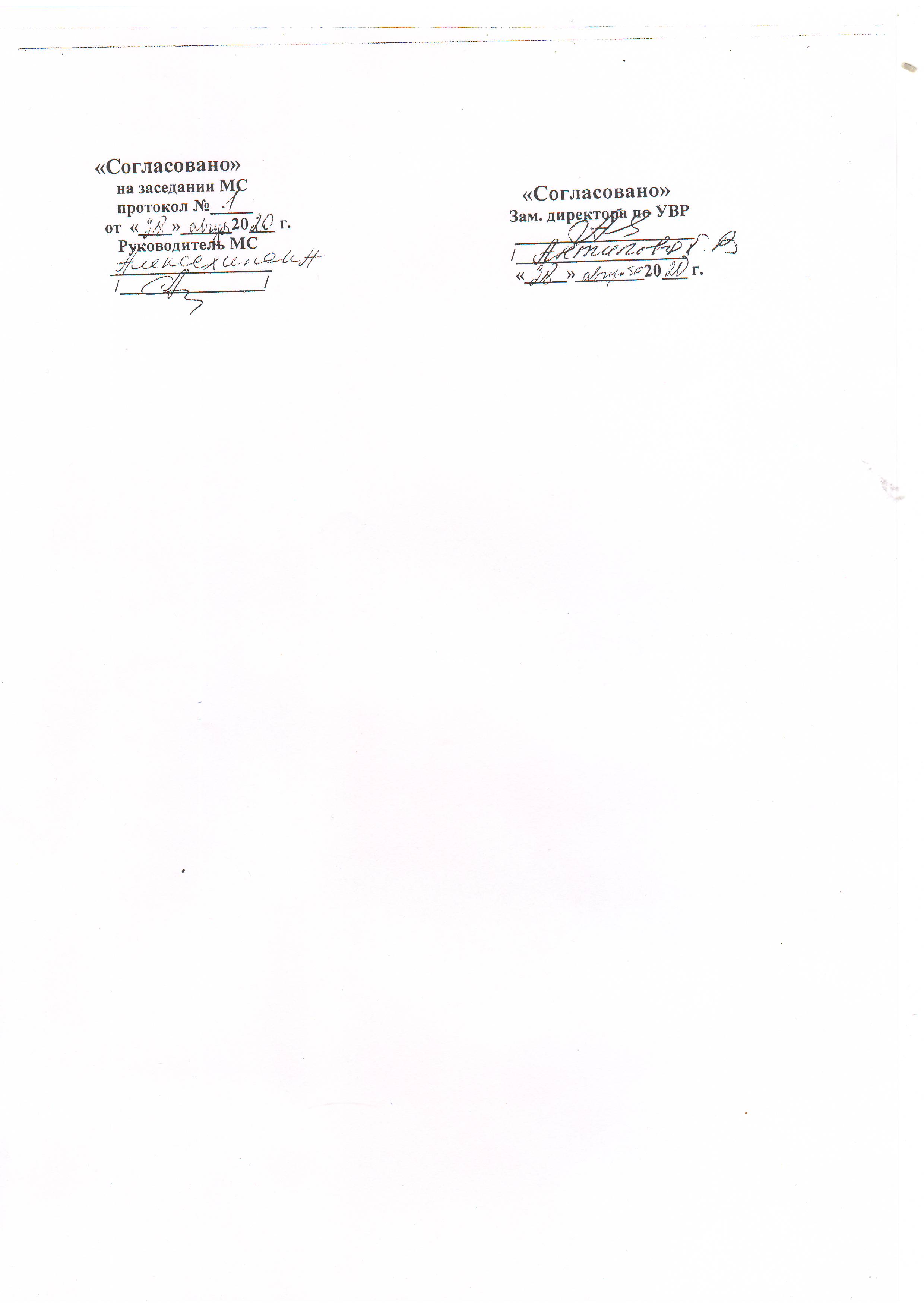 №РазделКоличество часов 1.Введение.32.Строение тела животных.13.Подцарство Простейшие.34.Подцарство Многоклеточные. 275.Развитие животного мира на Земле.1Итого:Итого:35часов8 лабораторных работ№п/пТемаКол-во часовПланируемая датаСкорректированная (факт.дата)         Тема №1.ВВЕДЕНИЕ. «Общие сведения о животном мире» - 3 часа         Тема №1.ВВЕДЕНИЕ. «Общие сведения о животном мире» - 3 часа         Тема №1.ВВЕДЕНИЕ. «Общие сведения о животном мире» - 3 часа         Тема №1.ВВЕДЕНИЕ. «Общие сведения о животном мире» - 3 часа         Тема №1.ВВЕДЕНИЕ. «Общие сведения о животном мире» - 3 часа1.Вводный инструктаж по ТБ. Зоология – наука о животных12.Животные и окружающая среда. Классификация животных и основные систематические группы.13.Влияние человека на животных.1                        Тема №2  «Строение тела животных» - 1 час.                          Тема №2  «Строение тела животных» - 1 час.                          Тема №2  «Строение тела животных» - 1 час.                          Тема №2  «Строение тела животных» - 1 час.                          Тема №2  «Строение тела животных» - 1 час.  4.Строение клетки. Ткани.1                        Тема №3. Подцарство  «Простейшие» - 3 часа.                        Тема №3. Подцарство  «Простейшие» - 3 часа.                        Тема №3. Подцарство  «Простейшие» - 3 часа.                        Тема №3. Подцарство  «Простейшие» - 3 часа.                        Тема №3. Подцарство  «Простейшие» - 3 часа.5.Тип Саркодовые и Жгутиконосцы.Амёба обыкновенная и эвглена зелёная. 16.Тип  Инфузории.  Инфузория- туфелька.Л.р. №1 «Изучение строения и передвижения одноклеточных животных».17.Значение простейших.1                    Тема №4  «Многоклеточные животные» - 27 часов.                      Тема №4  «Многоклеточные животные» - 27 часов.                      Тема №4  «Многоклеточные животные» - 27 часов.                      Тема №4  «Многоклеточные животные» - 27 часов.                      Тема №4  «Многоклеточные животные» - 27 часов.                           Тип Кишечнополостные – 1 час                         Тип Кишечнополостные – 1 час                         Тип Кишечнополостные – 1 час                         Тип Кишечнополостные – 1 час                         Тип Кишечнополостные – 1 час8.Тип Кишечнополостные.Гидроидные, Сцифоидные, Коралловые полипы.1 «Типы Плоские черви. Круглые черви. Кольчатые черви» -  3 часа. «Типы Плоские черви. Круглые черви. Кольчатые черви» -  3 часа. «Типы Плоские черви. Круглые черви. Кольчатые черви» -  3 часа. «Типы Плоские черви. Круглые черви. Кольчатые черви» -  3 часа. «Типы Плоские черви. Круглые черви. Кольчатые черви» -  3 часа.9.Тип Плоские черви. Ресничные, Сосальщики, Ленточные черви.110.Тип Круглые черви. 111.Тип Кольчатые черви. Л/р №2 «Изучение внешнего строения дождевого червя»1 «Тип Моллюски» - 3 часа. «Тип Моллюски» - 3 часа. «Тип Моллюски» - 3 часа. «Тип Моллюски» - 3 часа. «Тип Моллюски» - 3 часа.12.Общая  характеристика Моллюсков. Л/р №3 «Изучение строения раковин моллюсков».113.Класс Брюхоногие моллюски.114.Класс Двустворчатые моллюски. Головоногие моллюски.1 «Тип Членистоногие» - 4 часа. «Тип Членистоногие» - 4 часа. «Тип Членистоногие» - 4 часа. «Тип Членистоногие» - 4 часа. «Тип Членистоногие» - 4 часа.15.Тип Членистоногие.Ракообразные, 116.Паукообразные. Клещи.117.Класс Насекомые. Общая характеристика.118.Л/р №4 «Изучение многообразия насекомых по коллекциям».1 «Тип Хордовые». Класс Рыбы – 2 часа. «Тип Хордовые». Класс Рыбы – 2 часа. «Тип Хордовые». Класс Рыбы – 2 часа. «Тип Хордовые». Класс Рыбы – 2 часа. «Тип Хордовые». Класс Рыбы – 2 часа.19.Тип Хордовые.Бесчерепные, Черепные рыбы. Л/р №5 «Изучение строения скелета рыбы».120.Внутреннее строение рыб. Особенности размножения.1                            «Класс Земноводные» - 2 часа.                            «Класс Земноводные» - 2 часа.                            «Класс Земноводные» - 2 часа.                            «Класс Земноводные» - 2 часа.                            «Класс Земноводные» - 2 часа.21Класс Земноводные. Общая характеристика. Внешнее и внутреннее строение.122Разнообразие и значение земноводных.1                              «Класс Пресмыкающиеся» - 2 часа.                              «Класс Пресмыкающиеся» - 2 часа.                              «Класс Пресмыкающиеся» - 2 часа.                              «Класс Пресмыкающиеся» - 2 часа.                              «Класс Пресмыкающиеся» - 2 часа.23. Класс Пресмыкающиеся. Общая характеристика. Внешнее и внутреннее строение, 124.Разнообразие и значение пресмыкающихся.1                                «Класс Птицы» - 5 часов.                                «Класс Птицы» - 5 часов.                                «Класс Птицы» - 5 часов.                                «Класс Птицы» - 5 часов.                                «Класс Птицы» - 5 часов.25.Внешнее строение птиц. Л/р №6 «Изучение внешнего строения птиц».126.Внутреннее строение птиц.127.Размножение и развитие птиц.128Л/р № 7 «Изучение строения куриного яйца».129.Разнообразие птиц.  1 «Класс Млекопитающие» - 5 часов. «Класс Млекопитающие» - 5 часов. «Класс Млекопитающие» - 5 часов. «Класс Млекопитающие» - 5 часов. «Класс Млекопитающие» - 5 часов.30.Общая характеристика. Внешнее строения млекопитающих.131.Внутреннее строение млекопитающих. Размножение и развитие.Л/р №8 «Изучение внешнего строения млекопитающего».132.Плацентарные животные. Отряды: насекомоядные, рукокрылые, грызуны, зайцеобразные, хищные.133Плацентарные животные.Отряды: ластоногие, китообразные, парнокопытные, непарнокопытные, хоботные, приматы.134Значение млекопитающих для человека. Сельскохозяйственные и домашние животные.1            Тема №5 «Развитие животного мира на Земле» – 1 час.            Тема №5 «Развитие животного мира на Земле» – 1 час.            Тема №5 «Развитие животного мира на Земле» – 1 час.            Тема №5 «Развитие животного мира на Земле» – 1 час.            Тема №5 «Развитие животного мира на Земле» – 1 час.35.Развитие животного мира на Земле. Современный животный мир.1